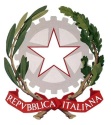 ISTITUTO COMPRENSIVO CORINALDOcon sedi staccate di Ostra Vetere e Castelleone di SuasaPiazzale della Liberazione, 2 – 60013 CORINALDO  (AN)Codice Meccanografico ANIC834008 – Codice Fiscale 92015290429                      Tel. 071.67161 - Fax 071.7978021 – e-mail: anic834008@istruzione.it – sito www.iccorinaldo.edu.itAUTODICHIARAZIONE ASSENZA DA SCUOLAATTESTAZIONE DEL GENITORE PER LA RIAMMISSIONEIl Genitore(il Responsabile della titolarità genitoriale) sottoscrittoCognome Nome 			 nato/a a	, il 		                                                             e residente a  		dell’alunno/aCognome Nome 			 frequentante la classe	sezione	del plesso 	 dell’Istituto Comprensivo Corinaldo,consapevole di tutte le conseguenze civili e penali previste in caso di dichiarazioni mendaci, ai sensi e per gli effetti dell’art. 46 D.P.R. n. 445/2000 e consapevole dell’importanza del rispetto delle misure di prevenzione finalizzate a contrastare le malattie infettive respiratorie per la tutela della salute della collettività,DICHIARAche il/la proprio/a figlio/a può essere riammesso/a a scuola, perchél’assenza è dovuta a motivi diversi dalla malattia (SPECIFICARE)_______________________________________________________;l’assenza è dovuta a motivi legati alla malattia con sintomi non compatibili al COVID-19 (SPECIFICARE): 	valutati clinicamente dal pediatra di libera scelta dottore/dottoressa		, cellulare	;ha presentato sintomi, infatti è stato riaccompagnato a casa durante lo svolgimento delle lezioni e poi valutato clinicamente dal pediatra di libera scelta dottore/dottoressa 	 cellulare	; (L’alunno/a rientra a scuola dopo che nei giorni precedenti il genitore è stato chiamato da scuola durante le lezioni, perché il figlio o la figlia presentava sintomi sospetti.)essendo risultato/a positivo/a al Covid-19 con tampone molecolare o rapido effettuato il ____________ è stato poi valutato clinicamente dal pediatra di libera scelta dottore/dottoressa 	 cellulare______________________ (si allega SCHEDA REGIME DI ISOLAMENTO**)E DICHIARA ALTRESÌ CHEsono state rispettate le normative vigenti legate al COVID-19;nel giorno di rientro a scuola, anche nel caso di malattia, sussistono tutte le condizioni di salute del/della proprio/a figlio/a sancite nel sottoscritto Patto di Corresponsabilità depositato presso l’Istituto Comprensivo Corinaldo.Corinaldo, lì  					Firma del familiare/tutore/curatore/amministratore di sostegno_________________________________________________________